UNIVERSIDADE DO ESTADO DE SANTA CATARINA – UDESC 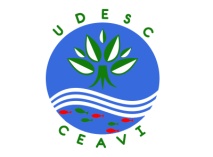 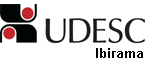 CENTRO DE EDUCAÇÃO SUPERIOR DO ALTO VALE DO ITAJAÍ – CEAVIPLANO DE ENSINODEPARTAMENTO: Ciências ContábeisDISCIPLINA: Controladoria 		          SIGLA: CTR                                                   CARGA HORÁRIA TOTAL: 72             TEORIA: 72            PRÁTICA:        CURSO(S): Ciências ContábeisSEMESTRE/ANO:  II/2014                                  PRÉ-REQUISITOS: OBJETIVO GERAL DO CURSO:EMENTA:OBJETIVO GERAL DA DISCIPLINA:Desenvolver a capacidade intelectual dos acadêmicos (as) para compreender o funcionamento teórico e prático da controladoria e áreas afins, e ser capaz de utilizar as informações disponíveis para tomada de decisão e controle organizacional.OBJETIVOS ESPECÍFICOS/DISCIPLINA:CRONOGRAMA DAS ATIVIDADES:OBS: As datas e os respectivos conteúdos poderão ser alterados quando houver necessidade.METODOLOGIA PROPOSTA:AVALIAÇÃO:Prova 1 (P1) – 15%Prova 2 (P2) – 15%Prova 3 (P3) – 20%Seminário 1 (S1) –  15%Trabalho 1 (T1) – 20%Listas de exercícios (L1, L2, L3) e participação nos debates, simulações e seminários – 15%BIBLIOGRAFIA BÁSICA:BIBLIOGRAFIA COMPLEMENTAR:PROFESSOR: Lara Fabiana Dallabona                E-mail: lara.dallabona@udesc.brFormar profissionais habilitados ao exercício da profissão contábil, com senso de responsabilidade, competência, criatividade, ética e iniciativa, capacitados a administrar informações, assessorando as organizações nas tomadas de decisões estratégicas.A organização. Visão sistêmica, missão, subsistemas empresariais modelo de gestão. A empresa como sistema, sua filosofia de negócio. O papel da controladoria nas organizações. As funções do Controller e sua posição na estrutura organizacional. Autoridade e responsabilidade da Controladoria como um órgão. Controle: conceitos e instrumentos de controle gerencial. Sistemas de informação. Gerenciamento da informação. Processos de planejamento de controle. Conceitos de modelo e processo de gestão. Avaliação de resultado e desempenho. Contabilidade por responsabilidade. Centro de lucro e preço de transferência. Custeamento baseado em atividades – ABC (Activit Based Costing). Gestão estratégica de custos - ABN. Unidade de esforço de produção - UEP. Sistema de informação de gestão econômica - GECON. A Teoria das Restrições e suas implicações na contabilidade gerencial. TOC Versus ABC. ABC Versus Gecon. Balanced Scorecard. Outras Filosofias e Técnicas Administrativas ( JIT, TQC, TQM... ).a) Analisar os conceitos fundamentais de controladoria, papel, atividades, funções, autoridade e áreas afins.b) Averiguar práticas de controladoria, funções e perfil do Controller.c) Verificar os artefatos de Controladoria.d) Compreender os sistemas orçamentários, Gestão de risco do COSO ERM e Balanced Scorecard.e) Reconhecer as restrições dos sistemas produtivos, por meio da teoria das restrições.DataHoraCronograma01/08/201418:50 – 22:20- Apresentação e discussão do plano de ensino.- A organização. Visão sistêmica, missão, subsistemas empresariais modelo de gestão. A empresa como sistema, sua filosofia de negócio. Papel da controladoria nas organizações. - Aula expositiva com estudo e discussão de Artigos científicos.08/08/201418:50 – 22:20- Papel da controladoria nas organizações. Funções do controller e sua posição na estrutura organizacional. Autoridade e responsabilidade da controladoria como um órgão.- Aula expositiva com estudo e discussão de Artigos científicos.- Aula a distancia com desenvolvimento de questões envolvendo os temas dos artigos científicos.15/08/201418:50 – 22:20- Estrutura Conceitual Básica de Controladoria (ECBC). Leitura orientada com discussões em grupo.- Artefatos de controladoria.22/08/201418:50 – 22:20- Estrutura Conceitual Básica de Controladoria (ECBC). Leitura orientada com discussões em grupo.- Artefatos de controladoria.- Exercícios (L1).29/08/201418:50 – 22:20Prova I (P1).05/09/201418:50 – 22:20- Orçamento.- Gestão de risco do COSO ERM.- Balanced Scorecard - BSC. - Desenvolvimento do trabalho 1 (T1), envolvendo simulações práticas com acompanhamento das atividades (Parte 1 – Definição das empresas).12/09/201418:50 – 22:20- Orçamento.- Gestão de risco do COSO ERM.- Balanced Scorecard - BSC. - Desenvolvimento do trabalho 1 (T1), envolvendo simulações práticas com acompanhamento das atividades (Parte 2 – Elaboração das simulações).19/09/201418:50 – 22:20- Apresentação das simulações práticas (T1).26/09/201418:50 – 22:20- Apresentação das simulações práticas (T1). 03/10/201418:50 – 22:20Semana Acadêmica de Ciências Contábeis.10/10/201418:50 – 22:20Prova II (P2).11/10/201418:50 – 22:20 - Aula destinada para o desenvolvimento do seminário 1 (S1). Substitui a aula do dia 03/10/2014 (Semana Acadêmica de Ciências Contábeis).17/10/201418:50 – 22:20- Teoria das Restrições e a relação com a Controladoria. - Filme “A Meta”. - Exercícios (L2).24/10/201418:50 – 22:20- Aula presencial destinada ao desenvolvimento dos seminários (S1) com acompanhamento das atividades e estudo de artigos científicos.31/10/201418:50 – 22:20- Aula presencial destinada ao desenvolvimento dos seminários (S1) com acompanhamento das atividades e estudo de artigos científicos.07/11/201418:50 – 22:20- Ciclo de vida das organizações e o controle gerencial. Apresentação do seminário (S1) com equipe debatedora e dinâmica.-  Sistemas de informação e gerenciamento de informação. Apresentação do seminário (S1) com equipe debatedora e dinâmica.- Sínteses dos seminários.14/11/201418:50 – 22:20- Modelo e processo de gestão. Processos de planejamento e controle. Apresentação do seminário (S1) com equipe debatedora e dinâmica.- Avaliação de desempenho e remuneração variável (S1). Apresentação do seminário (S1) com equipe debatedora e dinâmica.- Sínteses dos seminários.21/11/201418:50 – 22:20- Preços de Transferência e Divisionalização (centros de responsabilidade). - Custeio baseado em atividades (ABC) e custeio baseado em atividade e tempo (TDABC).  - Custo-meta e Custo de Inadequação/custo da qualidade – TQC. Gestão Total da Qualidade (Total Quality Cost). Just in Time (JIT).- Exercícios (L3).28/11/201418:50 – 22:20Prova III (P3). Cumulativa.05/12/201418:50 – 22:20Exame.- Aulas expositivas e dialogadas com auxílio do quadro, retroprojetor e/ou multimídia.  - Debates e discussões em sala. - Realização de trabalhos em classe e extraclasse.- Provas individuais e sem consulta.- Seminários diferenciados (não convencional).- Leitura orientada de artigos científicos.CATELLI, Armando. Controladoria: uma abordagem da gestão econômica - GECON. 2. ed. São Paulo: Atlas, 2001. 570 p. ISBN 8522429103 (broch.). Número de Chamada: 658.151 C764 2.ed.FIGUEIREDO, S.; CAGGIANO, P. C. Controladoria: teoria e prática. São Paulo: Atlas, 4ª ed., 2008. Número de Chamada: 658.151 F475c 4.ed.NAKAGAWA, M. Introdução a Controladoria: conceitos, sistemas, implementação. São Paulo: Atlas, 1994. Número de Chamada: 658.151 N163i.NASCIMENTO, A. M.; REGINATO, L. Controladoria: um enfoque na eficácia organizacional. São Paulo: Atlas, 2ª ed.,  2009. Número de Chamada: 658.155 C764 2.ed. PADOVEZE, C. L. Controladoria básica. 2ª edição revista e atualizada, São Paulo: Cengage Learning, 2010. Número de Chamada: 658.15 P124c.BEUREN, I. M. O papel da controladoria no processo de gestão. In: SCHMIDT, Paulo (Org). Controladoria: agregando valor para a empresa. Porto Alegre: Bookman/Artmed, 2002. Número de Chamada: 658.151 C764.BORINELLI, M. L. Estrutura conceitual básica de controladoria: sistematização à luz da teoria e da práxis. Tese (Doutorado em Ciências Contábeis) – Programa de Pós-Graduação em Controladoria e Contabilidade, da Faculadade de Economia, Administração e Contabilidade, da Universidade de São Paulo, São Paulo, 2006.CARDOSO, R. L.; MÁRIO, P. C.; AQUINO, A. C. B. Contabilidade gerencial: mensuração, monitoramento e incentivos. São Paulo : Atlas, 2007. Número de Chamada: 658.1511 C268c.COGAN, S. Contabilidade gerencial: uma abordagem da teoria das restrições.São Paulo, Saraiva, 2007. Número de Chamada: 658.1511 C676c.FREZATTI, F.; ROCHA, W.; NASCIMENTO, A. R.; JUNQUEIRA, E., R. Controle gerencial: uma abordagem da contabilidade gerencial no contexto econômico, comportamental e sociológico. São Paulo: Atlas, 2009. Número de Chamada: 658.1511 C764.OLIVEIRA, L. M.; PEREZ JR., J. H.; SILVA, C. A. S. Controladoria estratégica. São Paulo: Atlas, 4ª ed., 2007. Número de Chamada: 658.151 O48c 4.ed.           SITES PARA CONSULTA	Congresso USP de Controladoria e Contabilidade: www.congressousp.fipecafi.org/ Congresso AnpCONT: www.anpcont.com.br/ 